GUÍA DE TRABAJOLECTURA BIBLICA: MATEO 26:14-16 / 47-50 Judas ofrece entregar a Jesús14 Entonces uno de los doce, que se llamaba Judas Iscariote, fue a los principales sacerdotes, 15 y les dijo: ¿Qué me queréis dar, y yo os lo entregaré? Y ellos le asignaron treinta piezas de plata 16 Y desde entonces buscaba oportunidad para entregarle.Arresto de Jesús47 Mientras todavía hablaba, vino Judas, uno de los doce, y con él mucha gente con espadas y palos, de parte de los principales sacerdotes y de los ancianos del pueblo. 48 Y el que le entregaba les había dado señal, diciendo: Al que yo besare, ése es; prendedle. 49 Y en seguida se acercó a Jesús y dijo: !!Salve, Maestro! Y le besó. 50 Y Jesús le dijo: Amigo, ¿a qué vienes? Entonces se acercaron y echaron mano a Jesús, y le prendieron. ACTIVIDAD N° 1ENCIERRA LA ALTERNATIVA CORRECTA1.- ¿Quién de los discípulos traiciono a Jesús?a) José 			b) Julio			c) Judas	2.- ¿Cuánto dinero ofrecieron los sacerdotes para entregar a Jesús?a) Treinta piezas de plata		b) Treinta piezas de oro	        c)  Veinte piezas de cobre3.- ¿Cuántos discípulos estaban con Jesús el día de su arresto? a) Diez discípulos		b) Once discípulos 		c) Doce discípulos4.- ¿Quiénes querían apresar a Jesús?a) Los fariseos 		b) Los Jóvenes		d) SacerdotesACTIVIDAD N° 2Busca las 10 diferencias en los dos dibujos y escribe las que encuentres.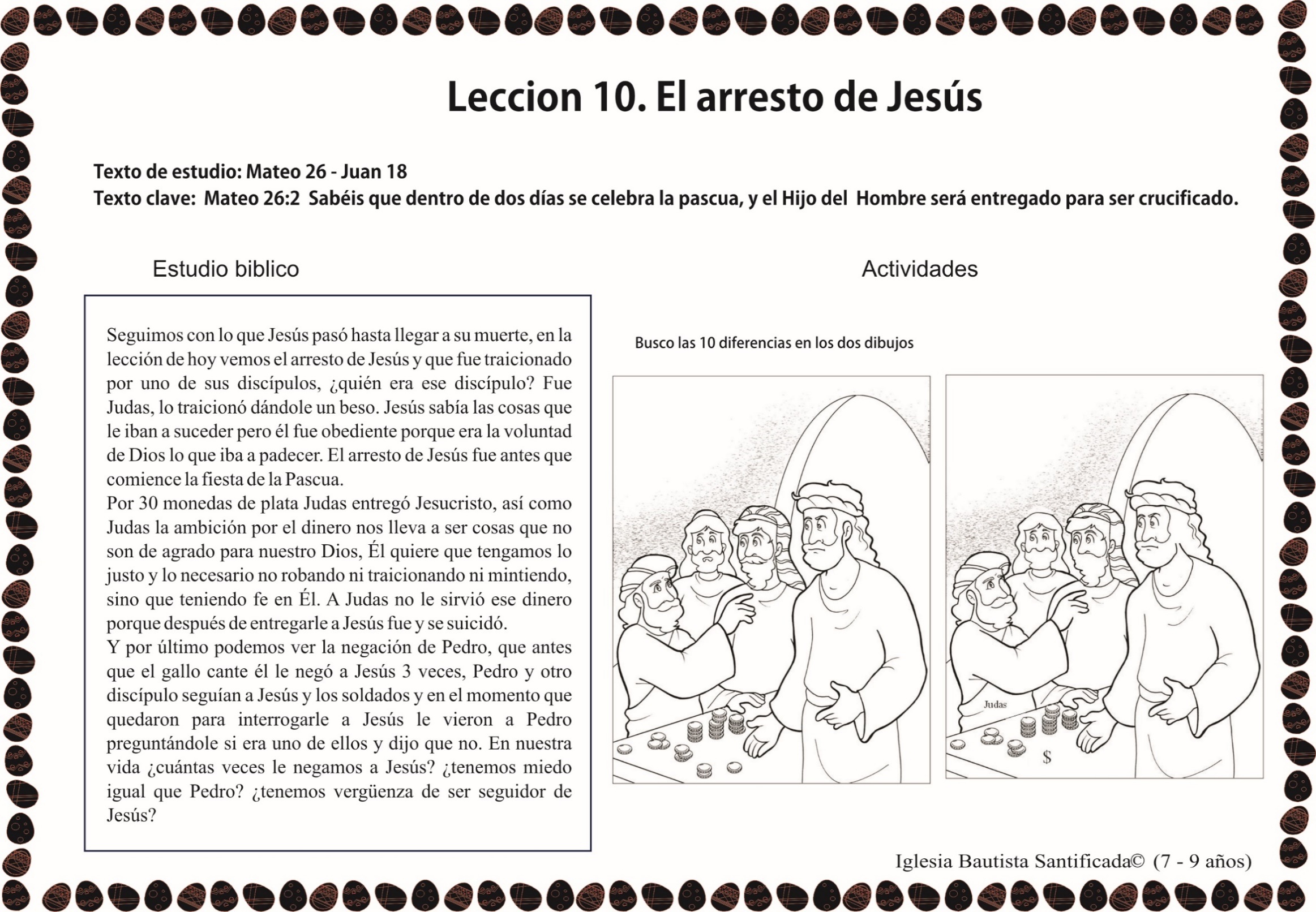 ACTIVIDAD N° 3Busca en la Biblia o Nuevo Testamento el libro de S. Mateo Capitulo 26 versículo del 69 al 75 y completa las palabras que faltan. Pedro niega a Jesús69 Pedro estaba sentado fuera en el patio; y se le acercó una criada, diciendo: Tú también estabas con Jesús el ……………………………. 70 Mas él ………………… delante de todos, diciendo: No sé lo que dices. 71 Saliendo él a la puerta, le vio otra, y dijo a los que estaban allí: También éste estaba con ……………………… el ………………………………. 72 Pero él negó otra vez con …………………………………………: No conozco al hombre. 73 Un poco después, acercándose los que por allí estaban, dijeron a Pedro: Verdaderamente también tú eres de ellos, porque aun tu manera de hablar te descubre. 74 Entonces él comenzó a ………………………………….., y a ……………………: No conozco al hombre. Y en seguida cantó el ………………………. 75 Entonces Pedro se acordó de las ………………………………….. de Jesús, que le había dicho: Antes que cante el gallo, me negarás tres veces. Y saliendo fuera, lloró …………………………………………………..Busca las palabras ocultas en esta sopa de letrasLA NEGACIÓN DE PEDRO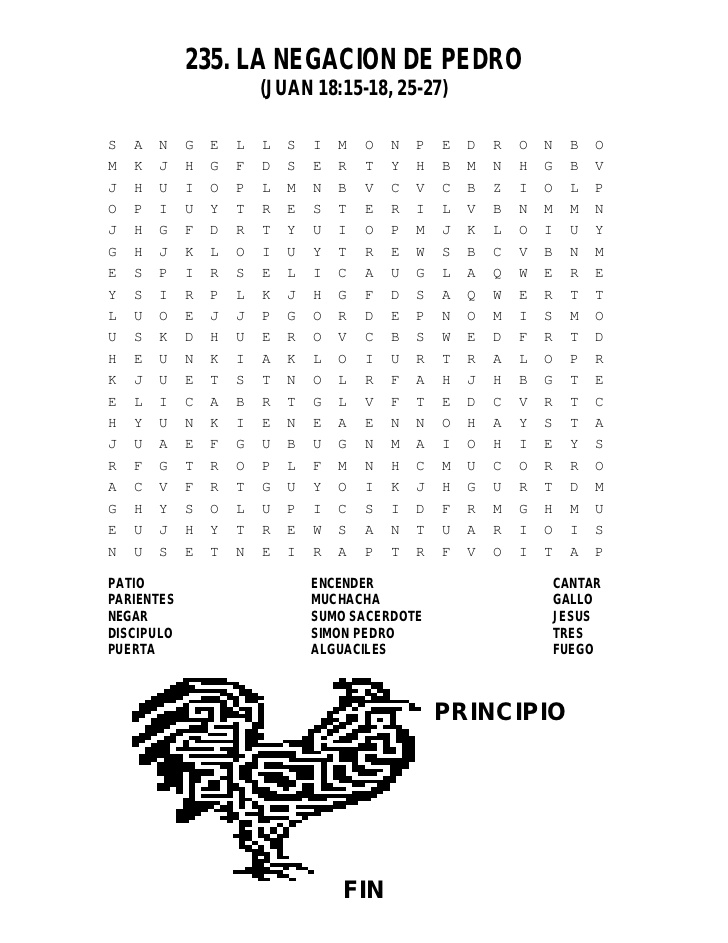 NOMBRE   ALUMNO(A)ASIGNATURAASIGNATURAReligión Evangélica Religión Evangélica DOCENTECURSO                                    FECHAAlejandra Arellano 4° Año BásicoOBJETIVO: Distinguir las actitudes de aceptación y rechazo de las personas hacia Jesús.OBJETIVO: Distinguir las actitudes de aceptación y rechazo de las personas hacia Jesús.OBJETIVO: Distinguir las actitudes de aceptación y rechazo de las personas hacia Jesús.